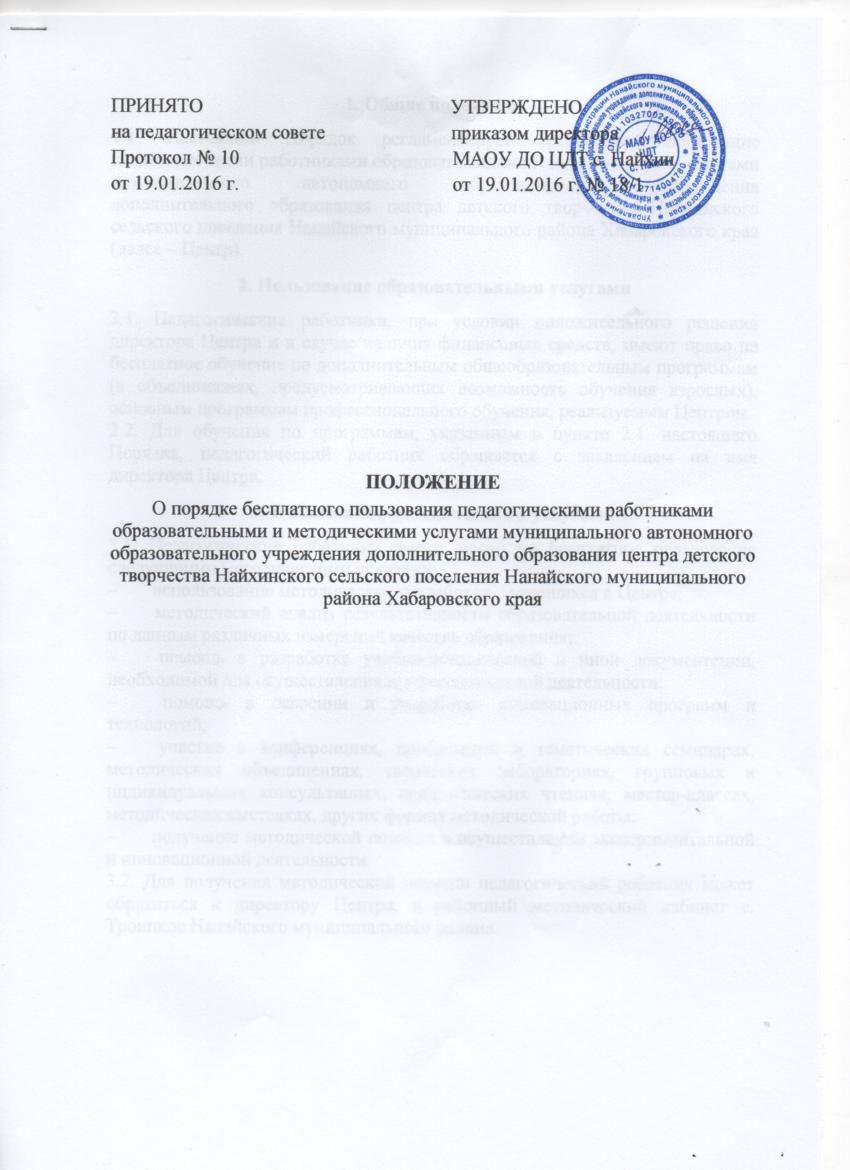 ПОЛОЖЕНИЕО порядке бесплатного пользования педагогическими работниками образовательными и методическими услугами муниципального автономного образовательного учреждения дополнительного образования центра детского творчества Найхинского сельского поселения Нанайского муниципального района Хабаровского края 1. Общие положения1.1. Настоящий Порядок регламентирует бесплатное пользование педагогическими работниками образовательными и методическими услугами муниципального автономного образовательного учреждения дополнительного образования центра детского творчества Найхинского сельского поселения Нанайского муниципального района Хабаровского края (далее – Центр).2. Пользование образовательными услугами2.1. Педагогические работники, при условии положительного решения директора Центра и в случае наличия финансовых средств, имеют право на бесплатное обучение по дополнительным общеобразовательным программам (в объединениях, предусматривающих возможность обучения взрослых), основным программам профессионального обучения, реализуемым Центром.2.2. Для обучения по программам, указанным в пункте 2.1. настоящего Порядка, педагогический работник обращается с заявлением на имя директора Центра.3. Пользование методическими услугами3.1. Педагогические работники имеют право на бесплатное пользование следующими методическими услугами:–       использование методических разработок, имеющихся в Центре;–       методический анализ результативности образовательной деятельности по данным различных измерений качества образования;–       помощь в разработке учебно-методической и иной документации, необходимой для осуществления профессиональной деятельности;–       помощь в освоении и разработке инновационных программ и технологий; –       участие в конференциях, проблемных и тематических семинарах, методических объединениях, творческих лабораториях, групповых и индивидуальных консультациях, педагогических чтениях, мастер-классах, методических выставках, других формах методической работы;–       получение методической помощи в осуществлении экспериментальной и инновационной деятельности.3.2. Для получения методической помощи педагогический работник может обратиться к директору Центра, в районный методический кабинет с. Троицкое Нанайского муниципального района.ПРИНЯТО                                                   УТВЕРЖДЕНОна педагогическом совете                          приказом директораПротокол № 10                                            МАОУ ДО ЦДТ с. Найхинот 19.01.2016 г.                                            от 19.01.2016 г. № 18/1